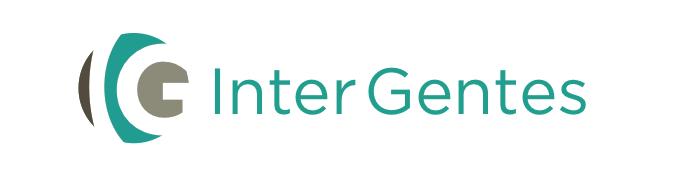 The McGill Journal of International Law & Legal PluralismRecruitment Material for theManagement TeamApplications due by midnight on 17 September 2018 via email to intergentes@mcgill.ca Job DescriptionOutreach AssociatesExpected time commitment: 4-7 hours per two weeks, including team meetingsAssist in the management, preparation and implementation of the Management team’s tasks, including:Encouraging submissions;Searching for partners and donors for the Journal;Promoting the Journal across universities and academic centres worldwide;Promoting the Journal across key professional circles;Linking up with the media on and outside campus;Organizing promo events for the Journal.Design and implement the social-media outreach strategy for the Journal in collaboration with the Management Chair and Multimedia Team. Desirable skills include:Bilingual French/English (and preferably also speaks Spanish and/or other additional language).Application ProcedurePlease submit a short cover letter (one page, single spaced, maximum) explaining your interest in Inter Gentes generally, and the Management Team in particular. Please be sure to note any relevant experience, or courses that you have taken, on the topic of international law.Please submit your curriculum vitae. Relevant experience in management positions on similar projects will also be taken into consideration.